Healthy Eating Canteen Menu: Term 4We are open for recess and lunch on Wednesdays, Thursdays and Fridays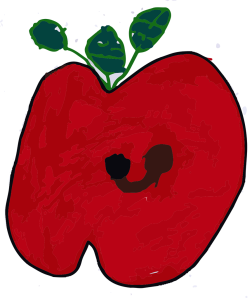 Lunch orders for years K to 6 – lunch items onlyCounter sales at Recess and Lunch for years 1 to 6 onlyHow do I make a lunch order?Lunch orders are available to all children and are for lunch items only.They need to be received by the school by 9.30am.Your cash order should be written on a brown paper bag with your name and class (eg. 1/2KG), what you'd like to order and the correct money.  Lunch items only please. Online orders: www.school24.net.au (new users: school ID = 25311963). Online orders close 9am on the same day as you are ordering for.Canteen manager: Heather 0405 266 153 or naps.canteen@gmail.comWhat's in our food?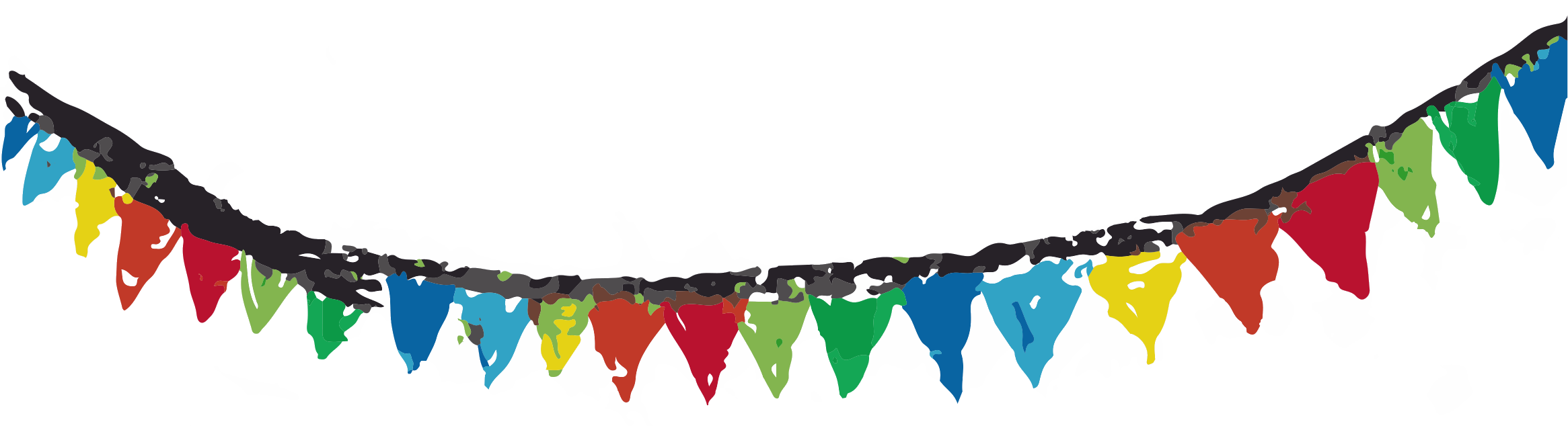 All our food is made from scratch in our canteen kitchen.  All menu items are vegetarian except for Thursday’s pasta and toasted tuna sandwich. Prepared tinned goods, cheese, pasta and breads do not contain preservatives.  When selecting what foods we will include on our menu, we follow the national healthy school canteen guidelines and classify them using the traffic light system (Green/Amber/Red). VG = vegan; GF = gluten free; V = vegetarian; DF = dairy freeALL WEEK RECESS – not for lunch orders, counter orders onlyALL WEEK RECESS – not for lunch orders, counter orders onlyALL WEEK RECESS – not for lunch orders, counter orders onlyFruit yoghurt$2.00Pikelets (VG)$0.50Frozen Peas 'n' Corn cup$1.00Toasties (V)$1.00Fruit of the day/Apple slinky$0.50/$1Banana muffins (V, DF)$0.50ALL WEEK LUNCHALL WEEK LUNCHALL WEEK LUNCHVegie sticks – from the counterFreeTuna & cheese toasted sandwich$3.50Fruit of the day$0.50Tex Mex toasted wrap (V)$2.50Milk bottle (150ml)$1.50Vegemite sandwich (VG)$2.00Soy milk (VG)$2.50Baked potato, cheese (or not), salsa (V)$3.50DAILY LUNCH SPECIALS – ALL $3.50 EACHDAILY LUNCH SPECIALS – ALL $3.50 EACHDAILY LUNCH SPECIALS – ALL $3.50 EACHDAILY LUNCH SPECIALS – ALL $3.50 EACHMondayTuesdayWednesdayThursdayFridayClosedClosedPizza (V) $3.50   Fruit smoothie $2 Potato wedges (GF, VG) $3.50Fruit smoothie $2Chicken burger (DF)  $3.50Fruit smoothie $2V = vegetarian, VG = vegan, DF = dairy free   GF = Gluten FreeV = vegetarian, VG = vegan, DF = dairy free   GF = Gluten FreeV = vegetarian, VG = vegan, DF = dairy free   GF = Gluten FreeCollect smoothie from canteenCollect smoothie from canteenMenu itemWhat's in it?Vegie sticks (Green)  VG GFUncooked seasonal vegies: usually a choice of carrots, cucumber, celery plus fresh produce straight from our garden when available.Pikelets (Green)  VGSelf-raising wholemeal flour, soda bicarbonate, very small amount of sugar, rice milk. No egg or dairy.Toasties (Green)  VMultigrain bread, pizza tomato sauce (see Pizza), mozzarella cheese.Baked Potato (Green)  V, GFVegan without cheeseAn oven-baked potato served with reduced-fat tasty cheese and our own salsa (tomatoes, invisible vegies and mashed kidney beans, Mexican spices). Gluten free. We can leave out the cheese by request – this makes it vegan.Tex Mex wrap (Green)  VOur own refried beans (red kidney beans, onion, garlic, spices), corn, reduced-fat tasty cheese, wrapped in Lebanese bread and toasted.Vegemite sandwich (Amber – vegemite is salty)  VGWholemeal bread, vegemite.  No dairy - vegan.Banana muffins (Amber – sugar and olive oil)  V, DFSelf-raising wholemeal flour, wheat germ, bicarbonate of soda, banana, grated raw carrot, cinnamon, egg, rice milk, sugar, olive oil.Pizza (Green)  VWhite bread flour, wholemeal bread flour, semolina, yeast, our own tomato sauce base (canned tomatoes and/or pasatta, garlic, herbs), mozzarella cheese.Potato wedges (Green) GF, VGPotatoes cut into wedges, brushed with olive oil and mixed with gluten free flour and spices and rosemary.Chicken burger (Green) DFA chicken burger made from chicken mince, grated vegies, herbs, breadcrumbs, served on a multigrain bun with lettuce and sliced fresh tomato.Tuna & cheese toasted sandwich (Green)Multigrain/wholemeal bread, canned tuna (sustainably-fished skip-jack), reduced-fat tasty cheese.